Register online at ColwoodGolf.com/3club3 Club Challenge 2022 -- MANUAL REGISTRATIONMake checks payable to “Colwood Golf Center”. 
Colwood Golf Center – 7313 NE Columbia Blvd. – Portland, OR 97218
Contact Marketing & Sales Manager, Jarred Gomez at (503)254-5515 or jgomez@kempersports.com with any questions or if you’re a single player in need of a teammate.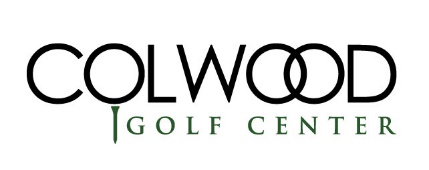 “3 Club Challenge” 
Two Person Best Ball Sunday, Feb. 6th, 2022ColwoodGolf.com/3clubFORMAT & PRIZESTwo person teams, 18 Hole event with tee times beginning at 9:00AM at Colwood Golf Center. Best Ball format with Gross and Net prizes awarded to the top finishers. 

Every golfer will only be allowed to use 3 clubs for thisevent. Club sharing is NOT allowed.ELIGIBILITYThis event is open to all golfers – official handicaps are not required.  However, we ask that all players register for the event by listing one of the following 3 methods for handicapping: 
1) List your official Ghin handicap index with Ghin #2) List your estimated handicap index3) List your average 18-hole score
IMPORTANT:  for the above handicapping methods, please use 18-hole regulation course scoring.  Colwood will then convert all handicapping to a par 3 equivalent for the purposes of this event.  STARTING TIMETee times with begin at 9:00AM.Player Name _________________________Player Name _________________________Handicap or AVG Score _________________Handicap or AVG Score _________________GHIN # (If applicable) ___________________GHIN # (If applicable) ___________________Daytime Phone # _______________________Daytime Phone # _______________________Street Address _________________________Street Address _________________________City/State/Zip __________________________City/State/Zip __________________________Email Address __________________________Email Address __________________________Player Pairing Request ___________________Player Pairing Request ___________________